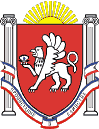 Новоандреевский сельский совет Симферопольского районаРеспублики Крым30 внеочередная сессия  1 созываРЕШЕНИЕ с. Новоандреевка			            № 26/16                                               от 22.06.2016«О внесении изменений в решение Новоандреевского сельского совета Симферопольского районаРеспублики Крым  от 28 декабря 2015г.№ 140/15  «О бюджете Новоандреевскогосельского поселения Симферопольскогорайона Республики Крым на 2016 год»В соответствии с Бюджетным кодексом Российской Федерации; Федеральным законом от 06.10.2003г. №131-ФЗ «Об общих принципах организации местного самоуправления в Российской Федерации»; статьей 96 Бюджетного кодекса Российской Федерации, Законом Республики Крым № 54-ЗРК от 21.08.2014г. «Об основах местного самоуправления в Республике Крым» ,  Законом Республики Крым от 28 апреля 2016 года № 245-ЗРК «О внесении изменений в Закон Республики Крым «О бюджете Республики Крым на 2016 год», постановлением Совета министров Республики Крым от 02.04.2015 №177 «О порядке использования и распределения между местными бюджетами субвеций на осуществление полномочий по первичному воинскому учету на территориях, где отсутствуют военные комиссариаты», постановлением Совета министров Республики Крым от 11.03.2016 №86 «О вопросах предоставления, расходования, представления отчетности, возврата, осуществления контроля за целевым использованием и распределения иных межбюджетных трансфертов из бюджета Республики Крым бюджетам муниципальных образований в Республике Крым на развитие дорожного хозяйства в рамках реализации Государственной программы Республики Крым «Развитие транспортно-дорожного комплекса Республики Крым» на 2015 - 2017 годы, руководствуясь Уставом муниципального образования Новоандреевское сельское поселение Симферопольского района Республики Крым, Новоандреевский сельский совет РЕШИЛ:Внести изменения в Решение Новоандреевского сельского совета Симферопольского района Республики Крым от 28 декабря 2015года №140/15 «О бюджете Новоандреевского сельского поселения Симферопольского района Республики Крым на 2016 год».Изложить пункт 1 решения в новой редакции:«1. Утвердить основные характеристики бюджета Новоандреевского сельского поселения Симферопольского района (далее – местный бюджет) на 2016 год:общий объем доходов в сумме 7601025,00 руб.; в том числе: налоговые и неналоговые доходы в сумме 1155000,00 руб.;безвозмездные поступления в сумме 6446025,00 руб.общий объем расходов в сумме 7771025,00 руб;верхний предел муниципального внутреннего долга на 1 января 2017 года в сумме 0,00 руб., в том числе верхний предел долга по муниципальным гарантиям в сумме 0,00 руб.;дефицит местного бюджета в сумме 170000,00 руб.» Внести  изменения в приложения № 2, №3, №5, №6, №7, №9 к решению 26 сессии 01 созыва Новоандреевского сельского совета от 28 декабря 2015г. №140/15, изложив их в новой редакции (прилагаются) .Установить, что остатки средств бюджета Новоандреевского сельского поселения Симферопольского района Республики Крым на начало текущего финансового года:-в объеме средств, необходимых для покрытия временных кассовых разрывов, возникающих в ходе исполнения бюджета Новоандреевского сельского поселения Симферопольского района Республики Крым в текущем финансовом году, направляются на их покрытие, но не более общего объема остатков средств бюджета Новоандреевского сельского поселения Симферопольского района Республики Крым на начало текущего финансового года;-в объеме, не превышающем сумму остатка собственных средств бюджета Новоандреевского сельского поселения Симферопольского района Республики Крым, направляются на оплату заключенных муниципальных контрактов на поставку товаров, выполнение работ, оказанных услуг, подлежащих в соответствии с условиями этих муниципальных контрактов оплате в отчетном финансовом году.Настоящее решение подлежит официальному обнародованию на портале Правительства Республики Крым на странице муниципального образования Симферопольский район simfmo.rk.gov.ru на вкладке Новоандреевское сельское поселение, на официальном сайте администрации Новоандреевского сельского поселения (новоандреевка.рф), а также на информационном стенде администрации Новоандреевского сельского поселения (первый этаж здания администрации Новоандреевского сельского поселения, расположенного по адресу: Симферопольский р-н., с. Новоандреевка, ул. Победы 36)Решение вступает в силу с момента его обнародования.Контроль за исполнением настоящего решения оставляю за собойПредседатель Новоандреевского сельского советаГлава администрации Новоандреевского сельского поселения		                      В.Ю. ВайсбейнПредседатель Новоандреевского сельского советаГлава администрации Новоандреевского сельского поселения		                      В.Ю. ВайсбейнЗаведующий сектором экономики, финансов и бухучета администрации Новоандреевского сельского поселения	                                Е.А. ВыборноваПредседатель Новоандреевского сельского советаГлава администрации Новоандреевского сельского поселения		                      В.Ю. ВайсбейнЗаведующий сектором экономики, финансов и бухучета администрации Новоандреевского сельского поселения	                                Е.А. ВыборноваПредседатель Новоандреевского сельского советаГлава администрации Новоандреевского сельского поселения		                      В.Ю. ВайсбейнЗаведующий сектором экономики, финансов и бухучета администрации Новоандреевского сельского поселения	                                Е.А. ВыборноваРаспределение расходов по целевым статьям, группам расходов, разделам, подразделам классификации расходов  бюджетов  на 2016 годПредседатель Новоандреевского сельского советаГлава администрации Новоандреевского сельского поселения		                      В.Ю. ВайсбейнЗаведующий сектором экономики, финансов и бухучета администрации Новоандреевского сельского поселения	                                Е.А. ВыборноваРаспределение расходов бюджета Новоандреевского сельского поселения Симферопольского района Республики Крым по ведомственной структуре на 2016 годПредседатель Новоандреевского сельского советаГлава администрации Новоандреевского сельского поселения		                      В.Ю. ВайсбейнЗаведующий сектором экономики, финансов и бухучета администрации Новоандреевского сельского поселения	                                Е.А. ВыборноваИсточники внутреннего финансирования дефицита бюджета Новоандреевского сельского поселения Симферопольского района Республики Крым на 2016 годПредседатель Новоандреевского сельского советаГлава администрации Новоандреевского сельского поселения		                      В.Ю. ВайсбейнЗаведующий сектором экономики, финансов и бухучета администрации Новоандреевского сельского поселения	                                Е.А. ВыборноваПриложение № 2Приложение № 2Приложение № 2Приложение № 2к решению  Новоандреевского сельского советак решению  Новоандреевского сельского советак решению  Новоандреевского сельского советак решению  Новоандреевского сельского советаСимферопольского района Республики КрымСимферопольского района Республики КрымСимферопольского района Республики КрымСимферопольского района Республики Крымот "28" декабря 2016г. №140/15от "28" декабря 2016г. №140/15от "28" декабря 2016г. №140/15от "28" декабря 2016г. №140/15(в редакции  решения(в редакции  решения(в редакции  решения(в редакции  решенияНовоандреевского сельского советаНовоандреевского сельского советаНовоандреевского сельского советаНовоандреевского сельского советаСимферопольского района Республики КрымСимферопольского района Республики КрымСимферопольского района Республики КрымСимферопольского района Республики Крымот "22" июня 2016г. №26/16)от "22" июня 2016г. №26/16)от "22" июня 2016г. №26/16)от "22" июня 2016г. №26/16)Объем поступлений доходов  в бюджет Новоандреевского сельского совета Симферопольского района Республики Крым на 2016 годОбъем поступлений доходов  в бюджет Новоандреевского сельского совета Симферопольского района Республики Крым на 2016 годОбъем поступлений доходов  в бюджет Новоандреевского сельского совета Симферопольского района Республики Крым на 2016 годОбъем поступлений доходов  в бюджет Новоандреевского сельского совета Симферопольского района Республики Крым на 2016 годОбъем поступлений доходов  в бюджет Новоандреевского сельского совета Симферопольского района Республики Крым на 2016 годКБККБКНаименование доходаНаименование доходаСумма(руб.)1 00 00000 00 0000 0001 00 00000 00 0000 000Налоговые и неналоговые доходыНалоговые и неналоговые доходы1 155 000,001 01 02000 01 1000 1101 01 02000 01 1000 110Налог на доходы физических лицНалог на доходы физических лиц505 000,001 05 03010 01 1000 1101 05 03010 01 1000 110Единый сельскохозяйственный налогЕдиный сельскохозяйственный налог2 000,001 06 06033 10 1000 1101 06 06033 10 1000 110Земельный налог с организаций, обладающих земельным участком, расположенным в границах сельских  поселенийЗемельный налог с организаций, обладающих земельным участком, расположенным в границах сельских  поселений58 000,001 08 04020 01 0000 1101 08 04020 01 0000 110Государственная пошлина , подлежащая зачислению в бюджеты муниципальных образованийГосударственная пошлина , подлежащая зачислению в бюджеты муниципальных образований1 11 05025 10 0000 1201 11 05025 10 0000 120Доходы, получаемые в виде арендной платы, а также средства от продажи права на заключение договоров аренды  на земли, находящиеся в собственности сельских поселений (за исключением земельных участковтмуниципальных бюджетных и автономных учреждений)Доходы, получаемые в виде арендной платы, а также средства от продажи права на заключение договоров аренды  на земли, находящиеся в собственности сельских поселений (за исключением земельных участковтмуниципальных бюджетных и автономных учреждений)590 000,002 00 00000 00 0000 0002 00 00000 00 0000 000Безвозмездные поступленияБезвозмездные поступления6 446 025,002 02 01001 10 0000 1512 02 01001 10 0000 151Дотации бюджетам поселений на выравнивание бюджетной обеспеченностиДотации бюджетам поселений на выравнивание бюджетной обеспеченности2 524 503,002 02 01003 10 0000 1512 02 01003 10 0000 151Дотации бюджетам поселений на поддержку мер по обеспечению сбалансированности бюджетовДотации бюджетам поселений на поддержку мер по обеспечению сбалансированности бюджетов755 502,002 02 03015 10 0000 1512 02 03015 10 0000 151Субвенции бюджетам сельских поселений на осуществление полномочий по первичному воинскому учету на территории, где отсутствуют военные комиссариатыСубвенции бюджетам сельских поселений на осуществление полномочий по первичному воинскому учету на территории, где отсутствуют военные комиссариаты166 020,002 02 04056 10 0000 1512 02 04056 10 0000 151Иные межбюджетные трансферты, передаваемые бюджетам сельских поселений на финансовое обеспечение дорожной деятельности в отношении автомобильных дорог общего пользования местного значенияИные межбюджетные трансферты, передаваемые бюджетам сельских поселений на финансовое обеспечение дорожной деятельности в отношении автомобильных дорог общего пользования местного значения3 000 000,00ВСЕГО  ДОХОДОВВСЕГО  ДОХОДОВ7 601 025,00Приложение № 3Приложение № 3Приложение № 3Приложение № 3к решению  Новоандреевского сельского советак решению  Новоандреевского сельского советак решению  Новоандреевского сельского советак решению  Новоандреевского сельского советаСимферопольского района Республики КрымСимферопольского района Республики КрымСимферопольского района Республики КрымСимферопольского района Республики Крымот "28" декабря 2016г. №140/15от "28" декабря 2016г. №140/15от "28" декабря 2016г. №140/15от "28" декабря 2016г. №140/15(в редакции  решения(в редакции  решения(в редакции  решения(в редакции  решенияНовоандреевского сельского советаНовоандреевского сельского советаНовоандреевского сельского советаНовоандреевского сельского советаСимферопольского района Республики КрымСимферопольского района Республики КрымСимферопольского района Республики КрымСимферопольского района Республики Крымот "22" июня 2016г. №26/16)от "22" июня 2016г. №26/16)от "22" июня 2016г. №26/16)от "22" июня 2016г. №26/16)Безвозмездные поступления из бюджетов других уровней в бюджет Новоандреевского сельского поселения Симферопольского района Республики Крым в 2016 годуБезвозмездные поступления из бюджетов других уровней в бюджет Новоандреевского сельского поселения Симферопольского района Республики Крым в 2016 годуБезвозмездные поступления из бюджетов других уровней в бюджет Новоандреевского сельского поселения Симферопольского района Республики Крым в 2016 годуБезвозмездные поступления из бюджетов других уровней в бюджет Новоандреевского сельского поселения Симферопольского района Республики Крым в 2016 годуКБККБКНаименование доходаСумма(руб.)2 00 00000 00 0000 0002 00 00000 00 0000 000Безвозмездные поступления6446025,002 02 01001 10 0000 1512 02 01001 10 0000 151Дотации бюджетам поселений на выравнивание бюджетной обеспеченности2524503,00в том числе:в том числе:2 02 01001 10 0000 1512 02 01001 10 0000 151Дотации бюджетам поселений на выравнивание бюджетной обеспеченности (из  бюджета Республики Крым)2030902,002 02 01001 10 1000 1512 02 01001 10 1000 151Дотации бюджетам поселений на выравнивание бюджетной обеспеченности (из  бюджета Симферопольского района Республики Крым)493601,002 02 01003 10 0000 1512 02 01003 10 0000 151Дотации бюджетам поселений на поддержку мер по обеспечению сбалансированности бюджетов755502,002 02 03015 10 0000 1512 02 03015 10 0000 151Субвенции бюджетам сельских поселений на осуществление полномочий по первичному воинскому учету на территории, где отсутствуют военные комиссариаты166020,002 02 04056 10 0000 1512 02 04056 10 0000 151Иные межбюджетные трансферты, передаваемые бюджетам сельских поселений на финансовое обеспечение дорожной деятельности в отношении автомобильных дорог общего пользования местного значения3000000,00Приложение № 5к решению  Новоандреевского сельского советаСимферопольского района Республики Крымот "28" декабря 2016г. №140/15(в редакции  решенияНовоандреевского сельского советаСимферопольского района Республики Крымот "22" июня 2016г. №26/16)Распределение расходов по разделам и подразделам функциональной классификации расходов бюджетов  на 2016 годРаспределение расходов по разделам и подразделам функциональной классификации расходов бюджетов  на 2016 годРаспределение расходов по разделам и подразделам функциональной классификации расходов бюджетов  на 2016 годРаспределение расходов по разделам и подразделам функциональной классификации расходов бюджетов  на 2016 годРаспределение расходов по разделам и подразделам функциональной классификации расходов бюджетов  на 2016 год№ п./п.НаименованиеРзПрСумма(руб)Администрация Новоандреевского сельского поселения Симферопольского района Республики Крым1.Общегосударственные вопросы01003334600,001.1Функционирование высшего должностного лица субъекта Российской Федерации и органа местного самоуправления0102632850,001.2Функционирование Правительства Российской Федерации, высших органов исполнительной власти субъектов Российской Федерации,   местных  администраций01042676750,001.4Резервные фонды011120000,001.5Другие общегосударственные вопросы01135000,002.Национальная оборона0200166020,002.1Мобилизационная и вневойсковая подготовка0203166020,003.Национальная безопасность и правоохранительная деятельность030010000,003.1Защита населения и территории от чрезвычайных ситуаций природного и техногенного характера, гражданская оборона03095000,003.2Другие вопросы в области безопасности и правоохранительной деятельности03145000,004.1Дорожный фонд04093000000,005Жилищно-коммунальное хозяйство05001060405,005.1Коммунальное хозяйство0502350000,005.2Благоустройство0503710405,006Физическая культура и спорт1100200000,006.1Физическая культура1101200000,00ВСЕГО РАСХОДОВ:7771025,00Приложение № 6к решению  Новоандреевского сельского советаСимферопольского района Республики Крымот "28" декабря 2016г. №140/15(в редакции  решенияНовоандреевского сельского советаСимферопольского района Республики Крымот "22" июня 2016г. №26/16)№ п/пНаименованиеКоды бюджетной классификацииКоды бюджетной классификацииКоды бюджетной классификацииКоды бюджетной классификацииСумма(руб.)№ п/пНаименованиеЦелевая статьяВид расходаРазделПодразделСумма(руб.)12674581.Общегосударственные вопросы013 334 600,00Функционирование высшего должностного лица субъекта Российской Федерации и муниципального образования0102632 850,00Муниципальная  программа " Совершенствование местного самоуправления в администрации Новоандреевского сельского поселения на 2016 год"01 0 00 000000102632 850,00Основное мероприятие "Создание условий для реализации полномочий органов местного самоуправления"01 0 01 000000102632 850,00Обеспечение деятельности главы муниципального образования01 0 01 100100102632 850,00Расходы на выплаты персоналу в целях обеспечения выполнения функций государственными (муниципальными)органами, казенными учреждениями, органами управления государственными внебюджетными фондами)01 0 01 100101000102632 850,00Функционирование Правительства Российской Федерации, высших исполнительных органов государственной власти субъектов Российской Федерации, местных администраций01042 676 750,00Муниципальная  программа " Совершенствование местного самоуправления в администрации Новоандреевского сельского поселения на 2016 год"01 0 00 0000001042 676 750,00Основное мероприятие "Создание условий для реализации полномочий органов местного самоуправления"01 0 01 0000001042 652 750,00Обеспечение деятельности органов местного самоуправления01 0 01 1002001042 652 750,00Расходы на выплаты персоналу в целях обеспечения выполнения функций государственными (муниципальными)органами, казенными учреждениями, органами управления государственными внебюджетными фондами01 0 01 1002010001042 119 550,00Закупка товаров, работ и услуг для государственных (муниципальных)нужд01 0 01 100202000104527 200,00Иные бюджетные ассигнования01 0 01 1002080001046 000,00Основное мероприятие "Развитие муниципальной службы"01 0 02 0000001046 000,00Расходы на мероприятия по развитию муниципальной службы01 0 02 1003001046 000,00Закупка товаров, работ и услуг для государственных (муниципальных)нужд01 0 02 1003020001046 000,00Основное мероприятие "Внедрение современных информационных технологий в сфере муниципального управления"01 0 03 00000010418 000,00Расходы на мероприятия по внедрению современных информационных технологий в сфере муниципального управления01 0 03 10040010418 000,00Закупка товаров, работ и услуг для государственных (муниципальных)нужд01 0 03 10040200010418 000,00Резервные фонды011120 000,00Финансовое обеспечение непредвиденных расходов 93 0 00 00000011120 000,00Резервные фонды администрации93 0 00 32059011120 000,00Иные бюджетные ассигнования93 0 00 32059800011120 000,00 Другие общегосударственные вопросы01135 000,00Прочие непрограммные направления деятельности органов местного самоуправления99 0 00 0000001135 000,00Расходы на мероприятия в сфере прочих непрограммных направлений деятельности органов местного самоуправления99 0 00 9100101135 000,00Закупка товаров, работ и услуг для государственных (муниципальных)нужд20001135 000,002.Национальная оборона02166 020,00Мобилизационная и вневойсковая подготовка0203166 020,00Осуществление функций федеральных органов государственной власти96 0 00 000000203166 020,00Осуществление отдельных государственных полномочий  по первичному воинскому учету96 1 00 000000203166 020,00Расходы на осуществление функций первичного воинского учета на территориях, где отсутствуют военные комиссариаты96 1 00 511800203166 020,00Расходы на выплаты персоналу в целях обеспечения выполнения функций государственными (муниципальными)органами, казенными учреждениями, органами управления государственными внебюджетными фондами96 1 00 511801000203155 120,00Закупка товаров, работ и услуг для государственных (муниципальных)нужд96 1 00 51180200020310 900,003.Национальная безопасность и правоохранительная деятельность0310 000,003.1Защита населения и территории от чрезвычайных ситуаций природного и техногенного характера, гражданская оборона03095 000,00Обеспечение безопасности населения94 0 00 0000003095 000,00Расходы на мероприятия по гражданской обороне, защите населения и территории от чрезвычайных ситуаций природного и техногенного характера94 0 00 1101003095 000,00Закупка товаров, работ и услуг для государственных (муниципальных)нужд94 0 00 1101020003095 000,003.2Другие вопросы в области безопасности и правоохранительной деятельности03145 000,00Обеспечение безопасности населения94 0 00 0000003145 000,00Расходы на мероприятия по обеспечению пожарной безопасности 94 0 00 2102003145 000,00Закупка товаров, работ и услуг для государственных (муниципальных)нужд94 0 00 2102020003145 000,004.Национальная экономика04003 000 000,004.1Дорожное хозяйство (дорожные фонды)04093 000 000,00Финансовое обеспечение дорожной деятельности92 0 00 0000004093 000 000,00Расходы на финансовое обеспечение дорожной деятельности в отношении дорог общего пользования местного значения92 0 00 7888004093 000 000,00Закупка товаров, работ и услуг для государственных (муниципальных)нужд92 0 00 7888020004093 000 000,005Жилищно-коммунальное хозяйство051 060 405,005.1Коммунальное хозяйство0502350 000,00Обеспечение коммунального хозяйства97 0 00 000000502350 000,00Расходы на мероприятия в сфере коммунального хозяйства97 0 00 210330502350 000,00Закупка товаров, работ и услуг для государственных (муниципальных)нужд97 0 00 210332000502350 000,005.2Благоустройство0503710 405,00Мероприятия в сфере благоустройства98 0 00 000000503710 405,00Расходы на мероприятия по организации и содержанию мест захоронения98 0 00 31031050360 500,00Закупка товаров, работ и услуг для государственных (муниципальных)нужд98 0 00 31031200050360 500,00 Расходы на прочие мероприятия по благоустройству городских округов и поселений98 0 00 310320503649 905,00Закупка товаров, работ и услуг для государственных (муниципальных)нужд98 0 00 310322000503649 905,006Физическая культура и спорт11200 000,00Физическая культура 1101200 000,00Муниципальная программа "Развитие физической культуры и спорта на территории Новоандреевского сельского поселения Симферопольского района Республики Крым "02 0 00 000001101200 000,00Основное мероприятие "Проведение физкультурно-оздоровительной работы и спортивных мероприятий"02 0 01 000001101200 000,00Расходы на мероприятия в сфере физической культуры и спорта02 0 01 100101101200 000,00Закупка товаров, работ и услуг для государственных (муниципальных)нужд02 0 01 100102001101200 000,00ВСЕГО 7 771 025,00Приложение № 7к решению  Новоандреевского сельского советаСимферопольского района Республики Крымот "28" декабря 2016г. №140/15(в редакции  решенияНовоандреевского сельского советаСимферопольского района Республики Крымот "22" июня 2016г. №26/16)№ п/п Наименование ГРБСКоды бюджетной классификацииКоды бюджетной классификацииКоды бюджетной классификацииКоды бюджетной классификацииСумма(руб.)№ п/п Наименование ГРБСРазделПодразделЦелевая статьяВид расходаСумма(руб.)12345678Администрация Новоандреевского сельского поселения9037 771 025,0001.Общегосударственные вопросы903013 334 600,001.1Функционирование высшего должностного лица субъекта Российской Федерации и муниципального образования9030102632 850,00Муниципальная  программа " Совершенствование местного самоуправления в администрации Новоандреевского сельского поселения на 2016 год"903010201 0 00 00000632 850,00Основное мероприятие "Создание уловий для реализации полномочий органов местного самоуправления"903010201 0 01 00000632 850,00Обеспечение деятельности главы муниципального образования903010201 0 01 10010632 850,00Расходы на выплаты персоналу в целях обеспечения выполнения функций государственными (муниципальными)органами, казенными учреждениями, органами управления государственными внебюджетными фондами903010201 0 01 10010100632 850,00Закупка товаров, работ и услуг для государственных (муниципальных)нужд903010251 1 00192000,001.2Функционирование Правительства Российской Федерации, высших исполнительных органов государственной власти субъектов Российской Федерации, местных администраций90301042 676 750,00Муниципальная  программа "Эффективная власть"903010401 0 00 000002 676 750,00Основное мероприятие "Создание условий для реализации полномочий органов местного самоуправления"903010401 0 01 000002 652 750,00Обеспечение деятельности органов местного самоуправления903010401 0 01 100202 652 750,00Расходы на выплаты персоналу в целях обеспечения выполнения функций государственными (муниципальными)органами, казенными учреждениями, органами управления государственными внебюджетными фондами903010401 0 01 100201002 119 550,00Закупка товаров, работ и услуг для государственных (муниципальных)нужд903010401 0 01 10020200527 200,00Иные бюджетные ассигнования903010401 0 01 100208006 000,00Основное мероприятие "Развитие муниципальной службы"903010401 0 02 000006 000,00Расходы на мероприятия по развитию муниципальной службы903010401 0 02 100306 000,00Закупка товаров, работ и услуг для государственных (муниципальных)нужд903010401 0 02 100302006 000,00Основное мероприятие "Внедрение современных информационных технологий в сфере муниципального управления"903010401 0 03 0000018 000,00Расходы на мероприятия по внедрению современных информационных технологий в сфере муниципального управления903010401 0 03 1004018 000,00Закупка товаров, работ и услуг для государственных (муниципальных)нужд903010401 0 03 1004020018 000,001.5Резервные фонды903011120 000,00Финансовое обеспечение непредвиденных расходов 903011193 0 00 0000020 000,00Резервные фонды администрации903011193 0 00 3205920 000,00Иные бюджетные ассигнования903011193 0 00 3205980020 000,001.6Другие общегосударственные вопросы90301135 000,00Управление имуществом011353 0 00000,00Прочие непрограммные направления деятельности органов местного самоуправления 903011399 0 00 000005 000,00Расходы на мероприятия в сфере прочих непрограмных направлений деятельности  органов местного самоуправления903011399 0 00 910015 000,00Закупка товаров, работ и услуг для государственных (муниципальных)нужд903011399 0 00 910012005 000,002.Национальная оборона90302166 020,002.1Мобилизационная и вневойсковая подготовка9030203166 020,00Осуществление функций федеральных органов государственной власти9030203166 020,00Осуществление отдельных государственных полномочий  по первичному воинскому учету903020396 0 00 00000166 020,00Расходы на осуществление первичного воинского учета на территориях, где отсутствуют военные комиссариаты903020396 1 00 51180155 120,00Расходы на выплаты персоналу в целях обеспечения выполнения функций государственными (муниципальными)органами, казенными учреждениями, органами управления государственными внебюджетными фондами903020396 1 00 51180100155 120,00Закупка товаров, работ и услуг для государственных (муниципальных)нужд903020396 1 00 5118020010 900,003.Национальная безопасность и правоохранительная деятельность903030010 000,003.1Защита населения и территории от чрезвычайных ситуаций природного и техногенного характера, гражданская оборона90303095 000,00Обеспечение безопасности населения903030994 0 00 00005 000,00Расходы на мероприятия по гражданской обороне, защите населения и территории от чрезвычайных ситуаций природного и техногенного характера903030994 0 00 110105 000,00Закупка товаров, работ и услуг для государственных (муниципальных)нужд903030994 0 00 110102005 000,003.2Другие вопросы в области безопасности и правоохранительной деятельности90303145 000,00Обеспечение безопасности населения903031494 0 00 000005 000,00Расходы на мероприятия по обеспечению пожарной безопасности 903031494 0 00 210205 000,00Закупка товаров, работ и услуг для государственных (муниципальных)нужд903031494 0 00 210202005 000,004.Национальная экономика90304003 000 000,004.1Дорожное хозяйство (дорожные фонды)90304093 000 000,00Экономическое развитие и инновационная экономика040955 0 00003 000 000,00Финансовое обеспечение дорожной деятельности903040992 0 00 000003 000 000,00Расходы на финансовое обеспечение дорожной деятельности в отношении дорог общего пользования местного значения903040992 0 00 788803 000 000,00Закупка товаров, работ и услуг для государственных (муниципальных)нужд903040992 0 00 788802003 000 000,004Жилищно-коммунальное хозяйство903051 060 405,001.1Коммунальное хозяйство9030502350 000,00Обеспечение коммунального хозяйства903050297 0 00 00000350 000,00Расходы на мероприятия в сфере коммунального хозяйства903050297 0 00 21033350 000,00Закупка товаров, работ и услуг для государственных (муниципальных)нужд903050297 0 00 21033200350 000,004.2Благоустройство9030503710 405,00Мероприятия в сфере благоустройства903050398 0 00 00000710 405,00Расходы на мероприятия по организациия и содержанию мест захоронения903050398 0 00 3103160 500,00Закупка товаров, работ и услуг для государственных (муниципальных)нужд903050398 0 00 3103120060 500,00Расходы на прочие мероприятия по благоустройству городских округов и поселений903050398 0 00 31032649 905,00Закупка товаров, работ и услуг для государственных (муниципальных)нужд903050398 0 00 31032200649 905,005Физическая культура и спорт9031100200 000,005.1Физическая культура 9031101200 000,00Муниципальная программа "Развитие физической культура и спорта на территории Новоандреевского сельского поселения Симферопольского района Республики Крым "903110102 0 00 00000200 000,00Основное мероприятие "Проведение физкультурно-оздоровительной работы и спортивных мероприятий"903110102 0 01 00000200 000,00Расходы на мероприятия в сфере спорта и физической культуры903110102 0 01 10010200 000,00Закупка товаров, работ и услуг для государственных (муниципальных)нужд903110102 0 01 10010200200 000,00ВСЕГО :7 771 025,00Приложение № 9к решению  Новоандреевского сельского советаСимферопольского района Республики Крымот "28" декабря 2016г. №140/15(в редакции  решенияНовоандреевского сельского советаСимферопольского района Республики Крымот "22" июня 2016г. №26/16)Наименование кода администратора, группы, подгруппы, статьи, подстатьи, элемента, программы, кода экономической классификации доходов источников финансирования дефицита районного бюджетаСумма                 (руб.)Наименование кода администратора, группы, подгруппы, статьи, подстатьи, элемента, программы, кода экономической классификации доходов источников финансирования дефицита районного бюджетаСумма                 (руб.)903 01 00 00 00 00 0000 000Источники финансирования дефицита бюджета170 000,00903 01 05 00 00 00 0000 000Источники внутреннего финансирования дефицита бюджетов, в том числе:170 000,00в том числе:903 01 05 00 00 00 0000 000Изменение остатков средств на счетах по учету средств бюджета170 000,00000 01 05 00 00 00 0000 500Увеличение остатков средств бюджетов7 601 025,00000 01 05 02 00 00 0000 500Увеличение прочих остатков средств бюджетов7 601 025,00000 01 05 02 01 00 0000 510Увеличение прочих остатков денежных средств бюджетов7 601 025,00903 01 05 02 01 10 0000 510Увеличение прочих остатков денежных средств бюджетов сельских поселений7 601 025,00000 01 05 00 00 00 0000 600Уменьшение остатков средств бюджетов7 771 025,00000 01 05 02 00 00 0000 600Уменьшение прочих остатков средств бюджетов7 771 025,00000 01 05 02 01 00 0000 610Уменьшение прочих остатков денежных средств бюджетов7 771 025,00903 01 05 02 01 10 0000 610Уменьшение прочих остатков денежных средств бюджетов сельских поселений7 771 025,00